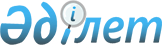 О ратификации Протокола о внесении изменения в Договор аренды комплекса "Байконур" между Правительством Республики Казахстан и Правительством Российской Федерации от 10 декабря 1994 годаЗакон Республики Казахстан от 24 июня 2021 года № 54-VII ЗРК.
      Ратифицировать Протокол о внесении изменения в Договор аренды комплекса "Байконур" между Правительством Республики Казахстан и Правительством Российской Федерации от 10 декабря 1994 года, совершенный в Петропавловске 9 ноября 2018 года. Протокол        
 о внесении изменения в Договор аренды комплекса "Байконур" между Правительством Республики Казахстан и Правительством Российской Федерации от 10 декабря 1994 года 
      Правительство Республики Казахстан и Правительство Российской Федерации, именуемые в дальнейшем Сторонами,   
      подтверждая взаимную заинтересованность в повышении эффективности использования комплекса "Байконур",   
      руководствуясь статьей 6 Соглашения между Республикой Казахстан и Российской Федерацией о развитии сотрудничества по эффективному использованию комплекса "Байконур" от 9 января 2004 года,  
      согласились о нижеследующем:      Статья 1 
      Внести в Договор аренды комплекса "Байконур" между Правительством Республики Казахстан и Правительством Российской Федерации от 10 декабря 1994 года (далее - Договор) следующее изменение:
      статью 4 Договора изложить в следующей редакции:
      "Статья 4     
      Срок аренды    
      Комплекс "Байконур" передается в аренду до 2050 года.".  Статья 2
      Настоящий Протокол вступает в силу в порядке, предусмотренном статьей 11 Договора.
      Совершено в городе Петропавловске 9 ноября 2018 года в двух экземплярах, каждый на казахском и русском языках, причем оба текста имеют одинаковую силу.
					© 2012. РГП на ПХВ «Институт законодательства и правовой информации Республики Казахстан» Министерства юстиции Республики Казахстан
				
      Президент Республики Казахстан

К. ТОКАЕВ

За Правительство
Республики Казахстан

За Правительство
Российской Федерации
